        ÉCOLE ÉLÉMENTAIRE ALFRED B. DIXON ELEMENTARY SCHOOL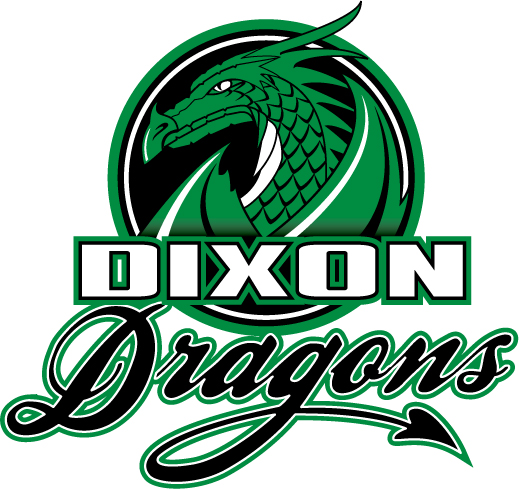       9331 Diamond Road, Richmond, B.C. V7E 1P5      “Working Together, Learning Together, Growing Together”         p:  604-668-6608           w:  Dixon.sd38.bc.ca          t: @dixondragonsMs.  K. Wallace, Principal/Directrice  		                               Ms. C. Orzen, Vice Principal/Directrice adjointe September 6, 2022WELCOME BACK TO SCHOOLDear Students and Parents:We wish to extend the warmest of greetings to both those who are new to the Dixon school community and those who are returning. It was wonderful to see our new Dragons – our kindergarten students at school today. We also welcomed many new families to our community. We hope that you all had a wonderful summer break.  We are excited to be back today and look forward to another great school year, full of many possibilities for us all!  Our school website has information and links to District and school notices and our TWA or “The Week Ahead”. Our events calendar is also posted on the website. Many schools in Richmond continue to experience staff changes over the summer.  Dixon is certainly included as we welcome new staff, please welcome Ms. Cormack who is taking over for Ms. Mills who is on maternity leave. Ms. Berman who is teaching Early Primary in our Neighborhood program. We welcome Mme Law who is temporarily taking over Mme Mennie position. We are hoping that our students will move into their new classes on Friday morning, this depends on enrollment across the entire school district.   The first two days school will be spent in classes from last year and working in our family teams. We appreciate your patience, as the District finalizes our enrollment.  We will send more information on Friday during the day. PAC Hot lunch – please go the Munch a Lunch on our website and put in your order for the Welcome Back BBQ.  We are looking forward to a wonderful year!One important note for our students with serious allergies:  Parents with a student who requires an epipen, please see the email from dixon@sd38.bc.ca containing two attachments,   a “Request for Administration of Medication at School” form and, a Medical Action Safety Plan, – please update with contact information and return to dixon@sd38.bc.ca  This form must be completed every September. Please communicate with your child’s teachers to let the teachers know where your child’s epipen is located. Please ensure your child is also aware the Epipen location and pllease add an orange tag to your child’s backpack with the word “Epipen” on the tag. We wish to ensure the location of the epipen is visible to all staff and to the student. Kirsten Wallace and Colleen Orzen, on behalf of the Dixon staffdixon.sd38.bc.ca